สรุปภาพโครงการอบรมเชิงปฏิบัติการให้ความรู้ในการป้องกันโรคติดเชื้อไวรัสโคโรนา 2019(COVID-19) และการจัดทำหน้ากากอนามัยเพื่อการป้องกันตนเอง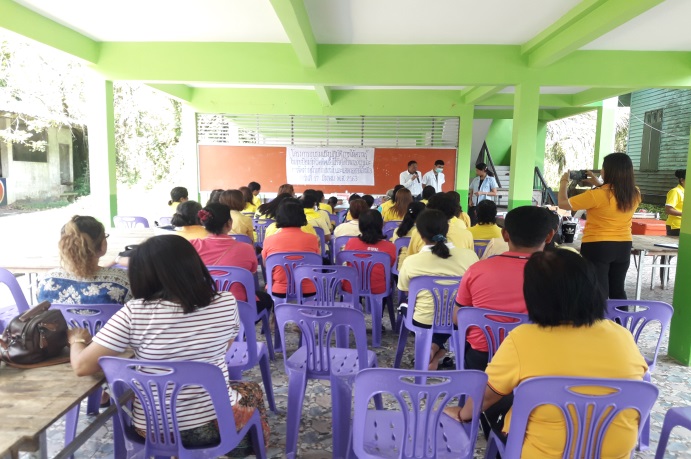 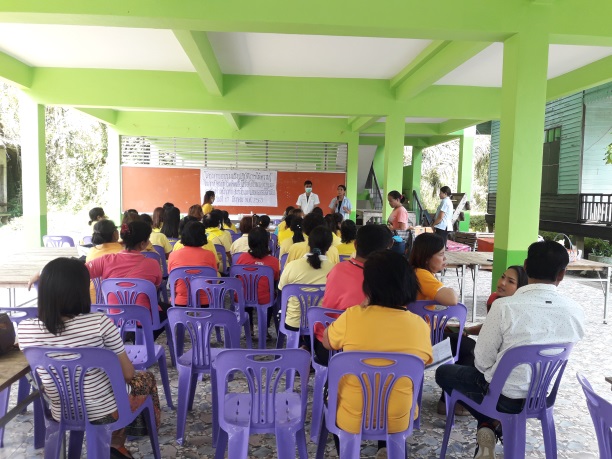 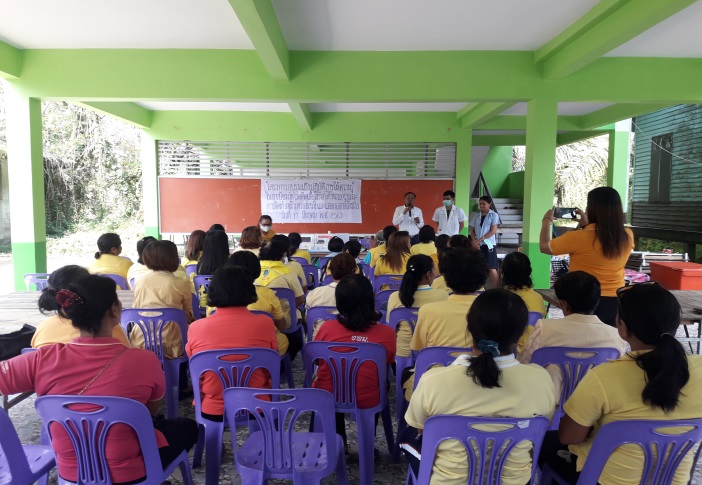 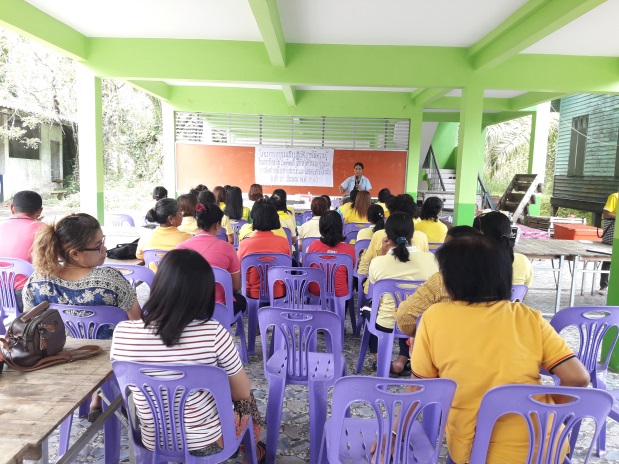 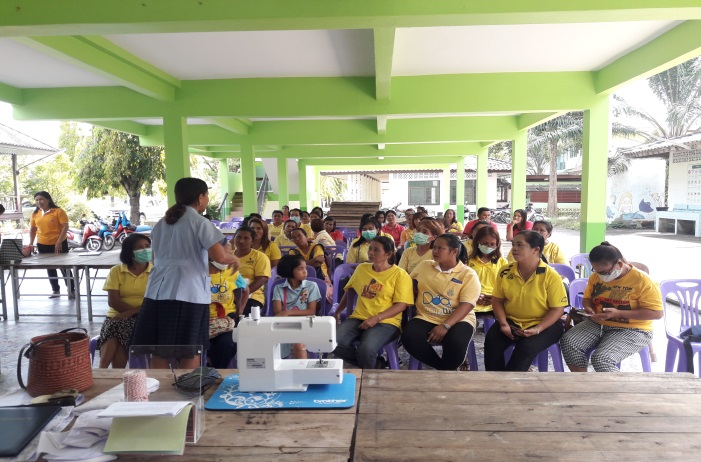 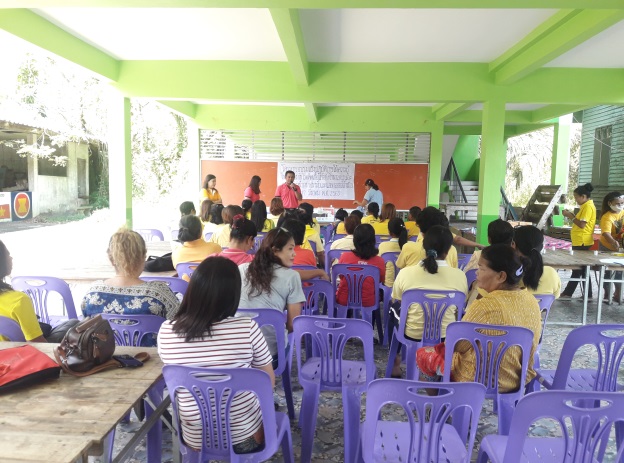 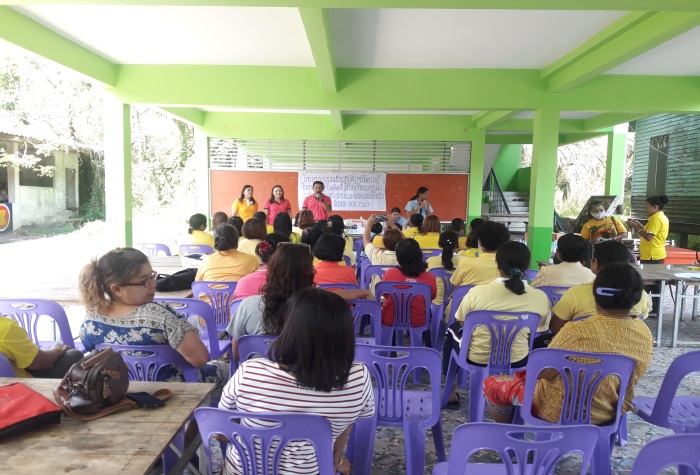 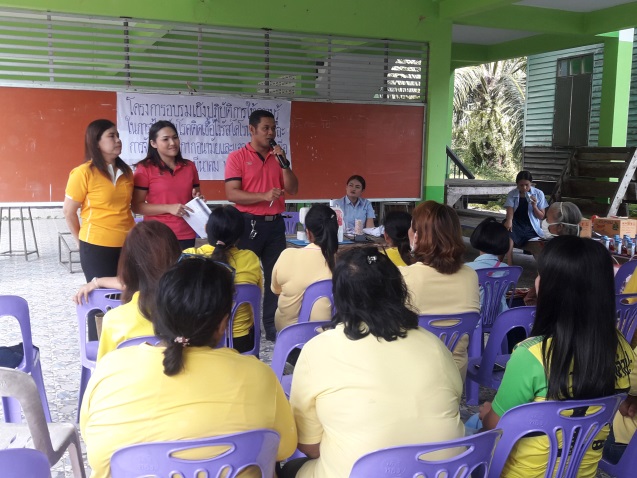 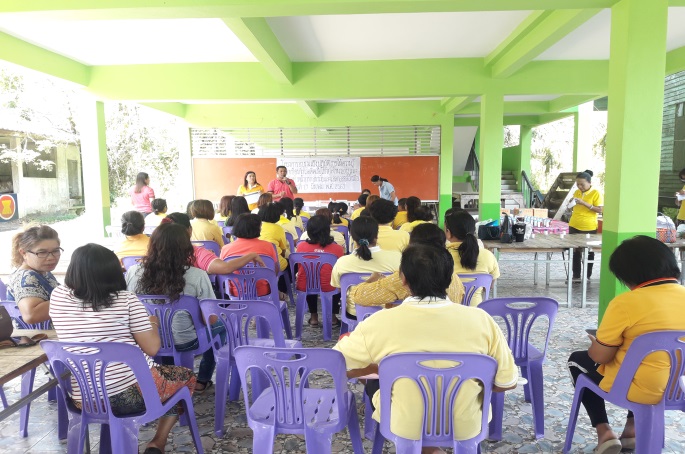 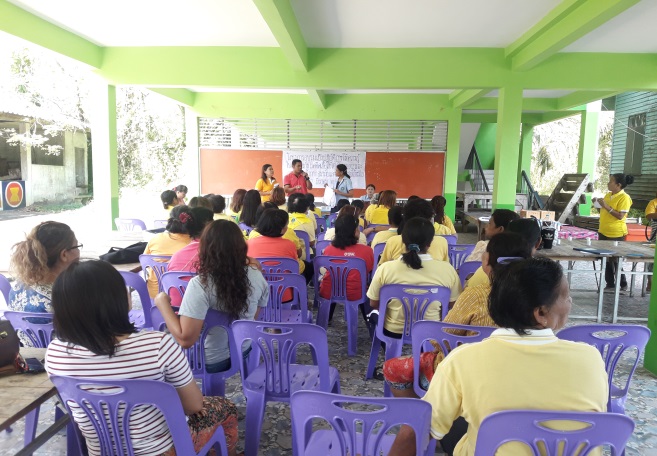 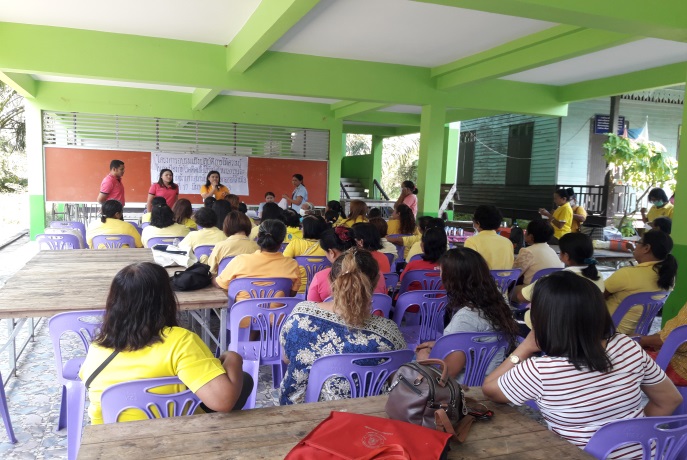 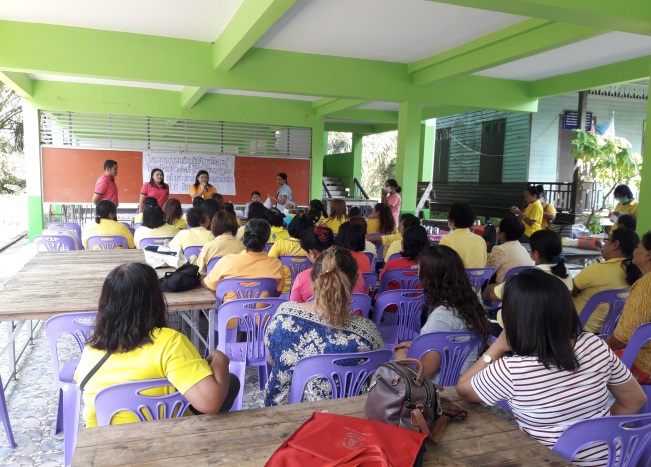 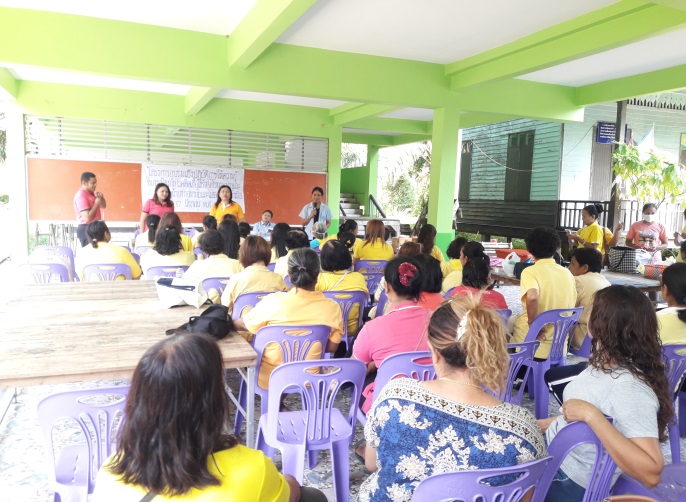 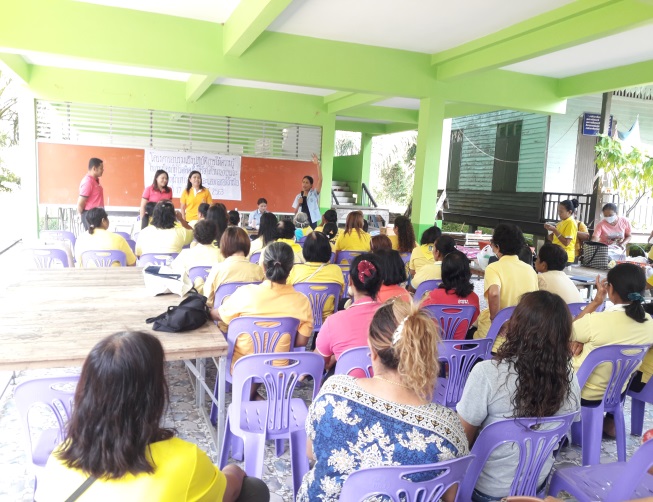 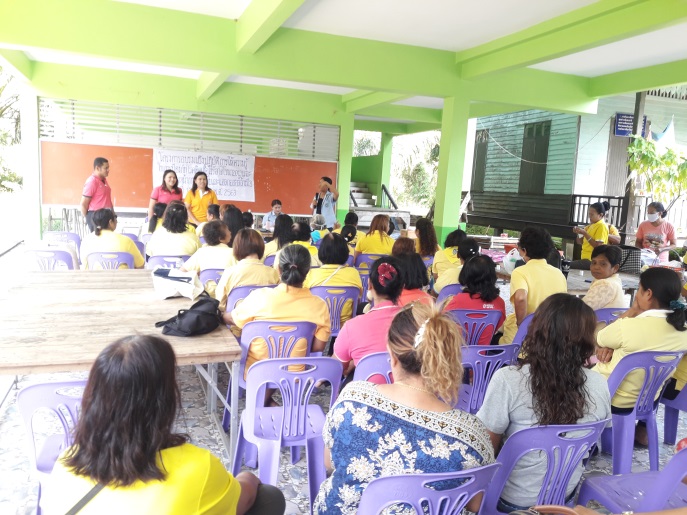 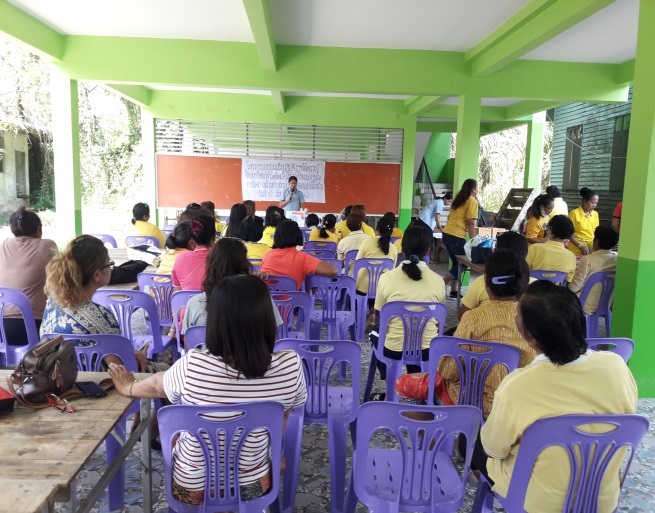 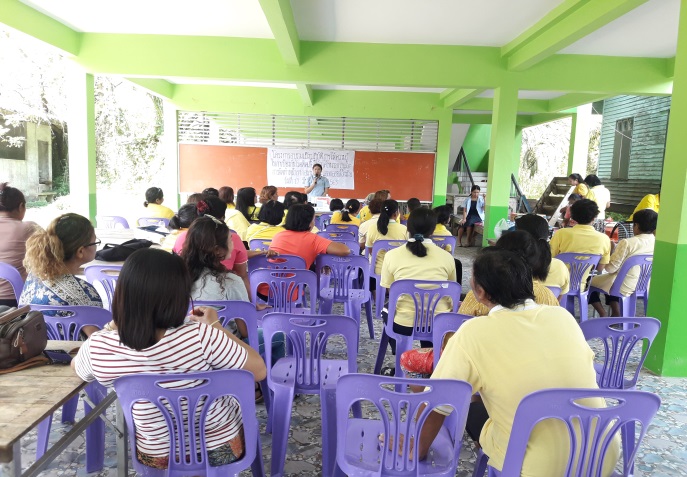 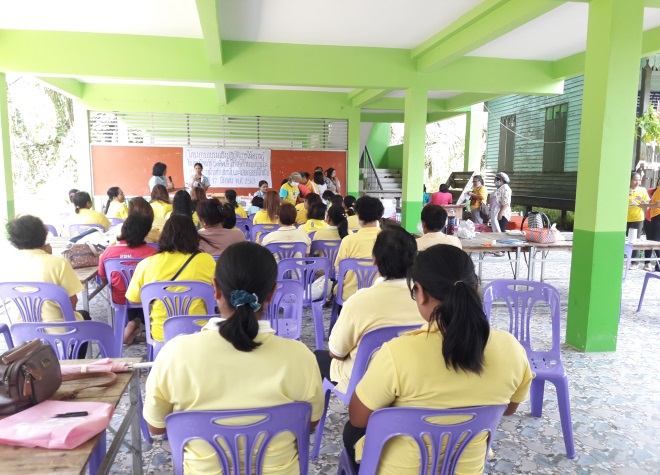 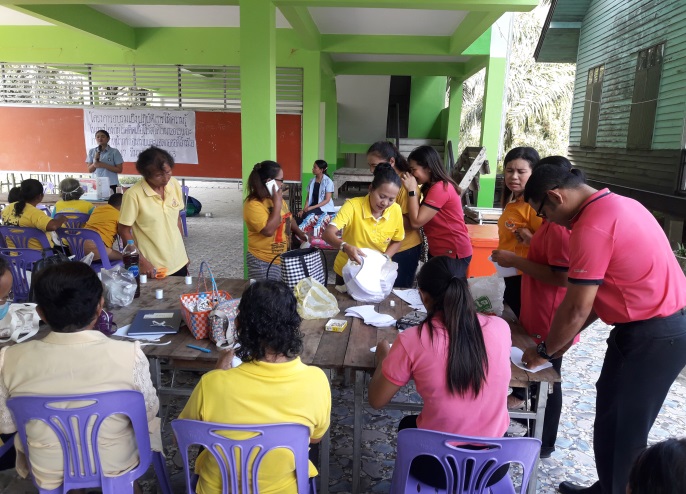 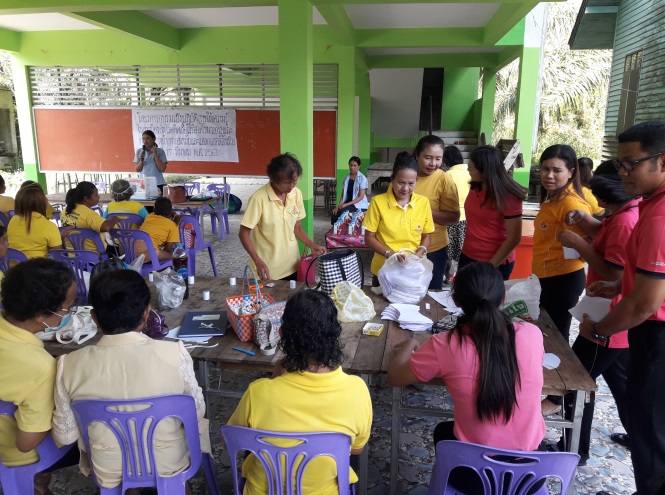 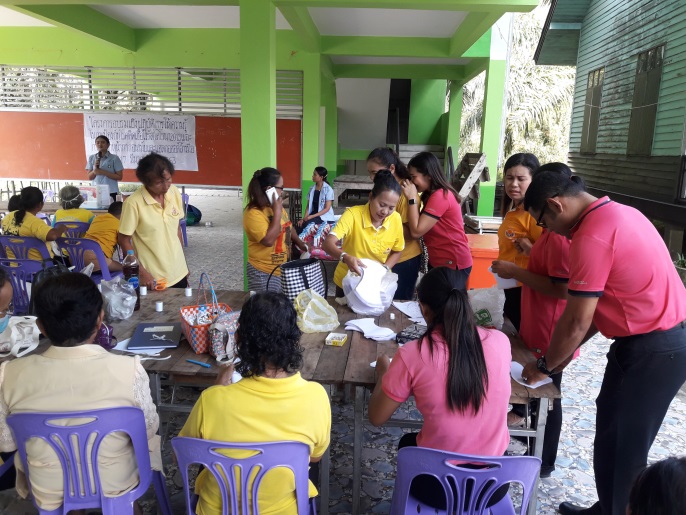 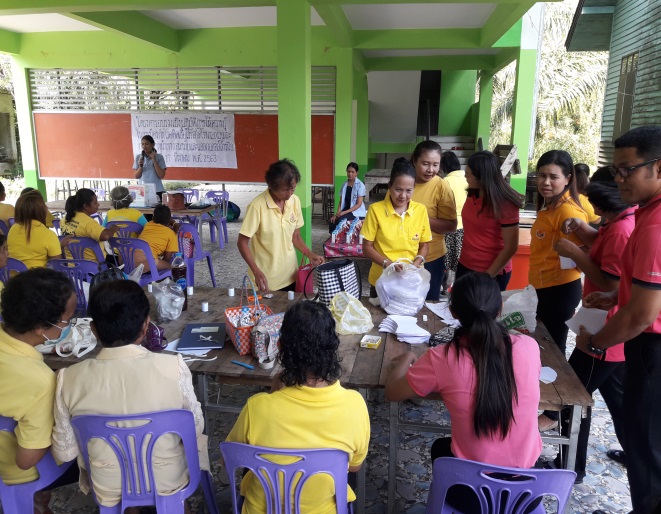 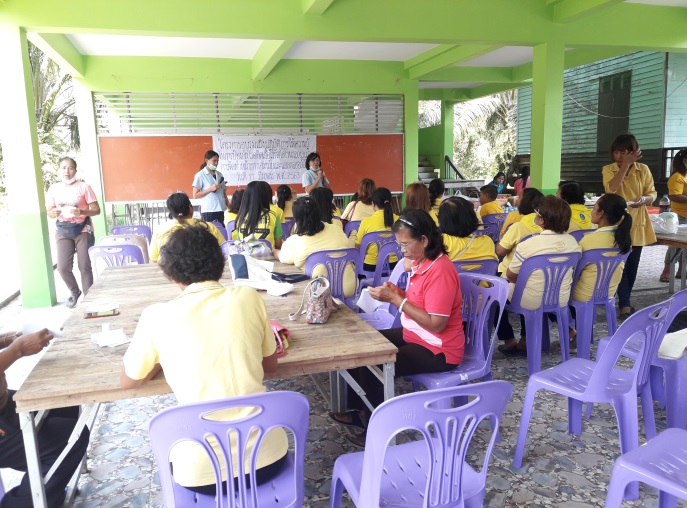 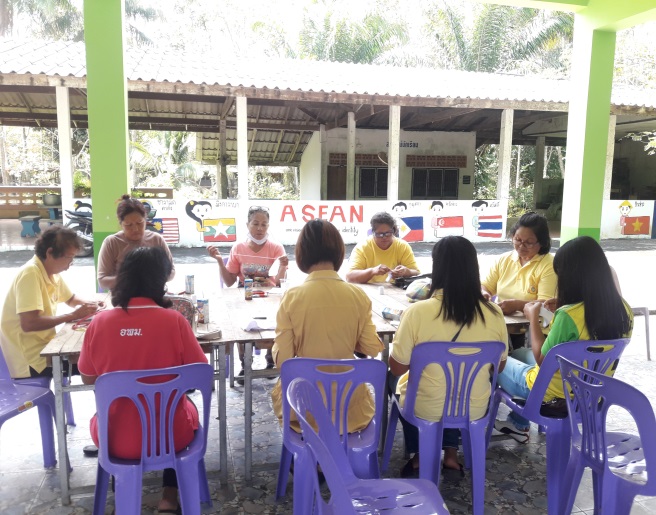 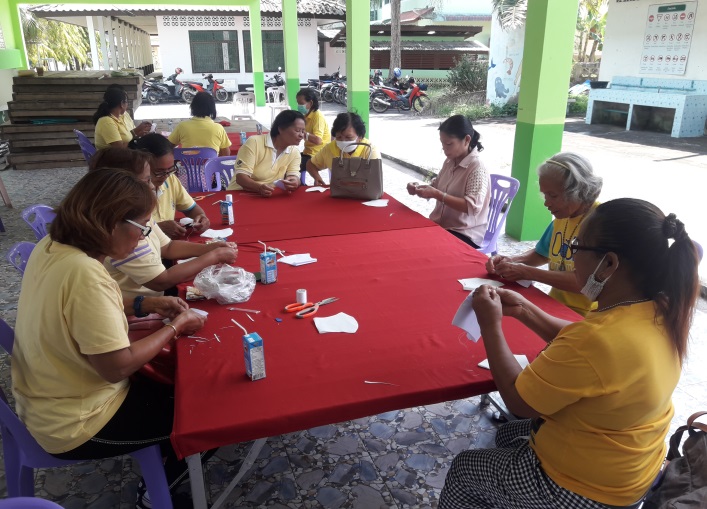 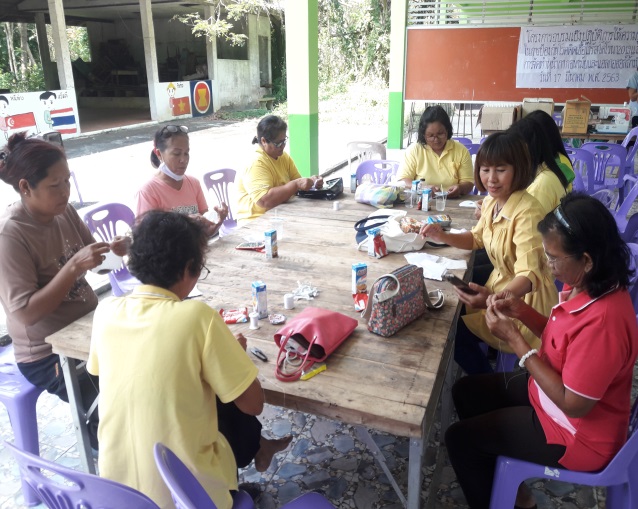 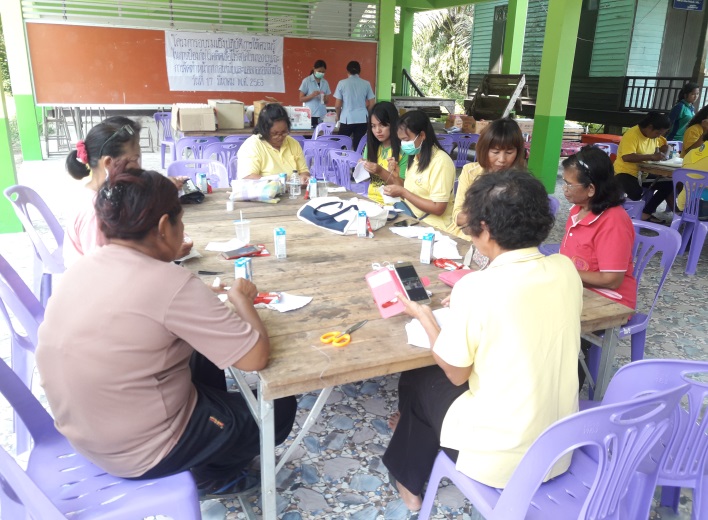 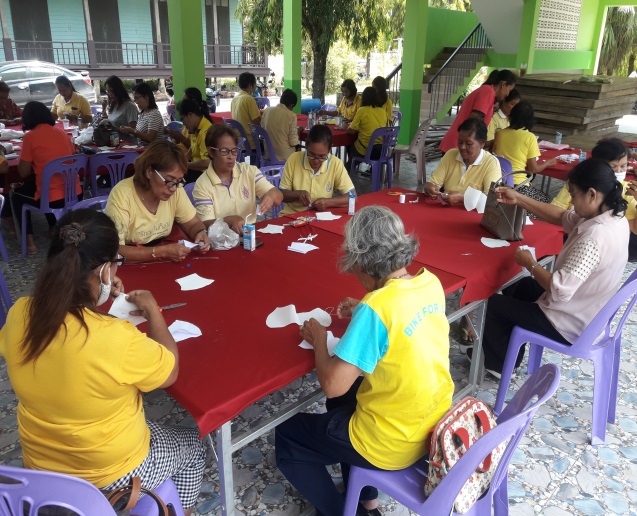 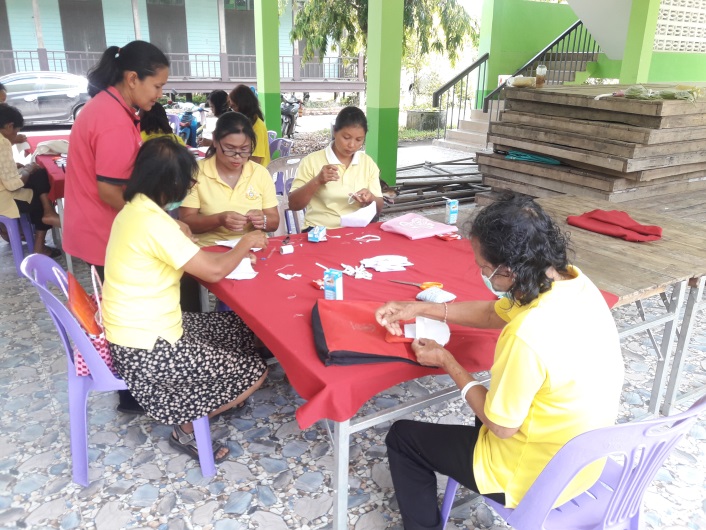 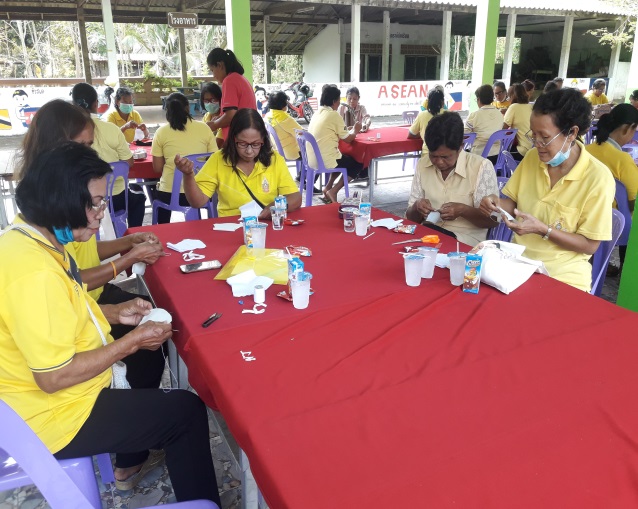 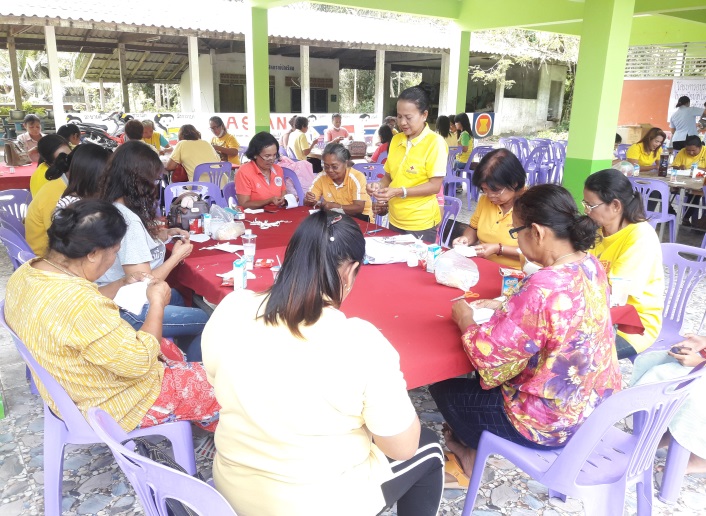 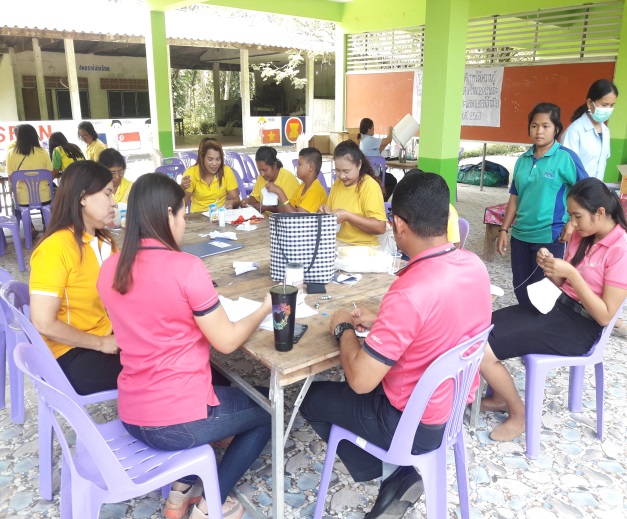 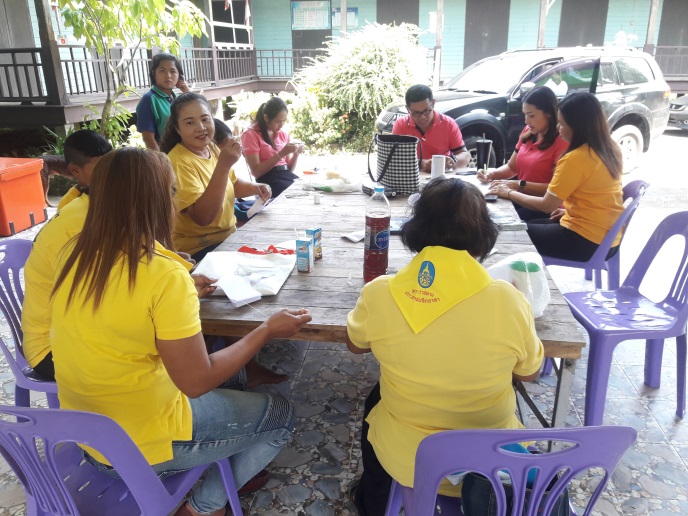 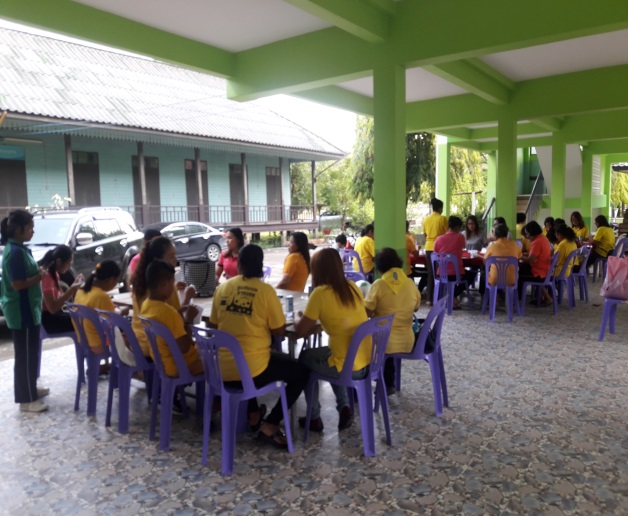 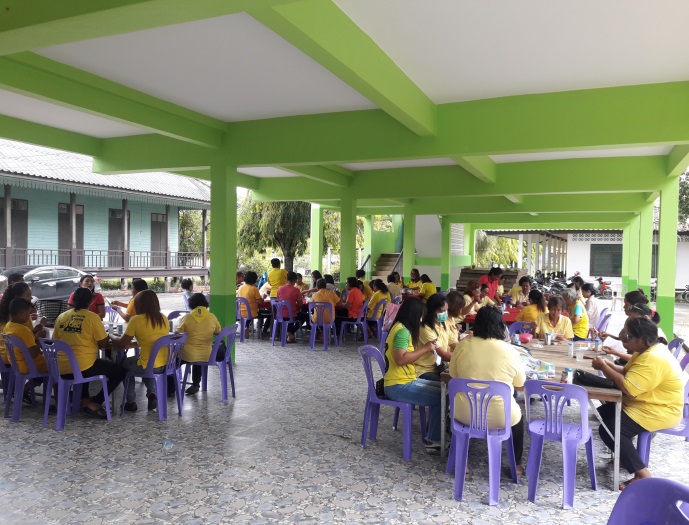 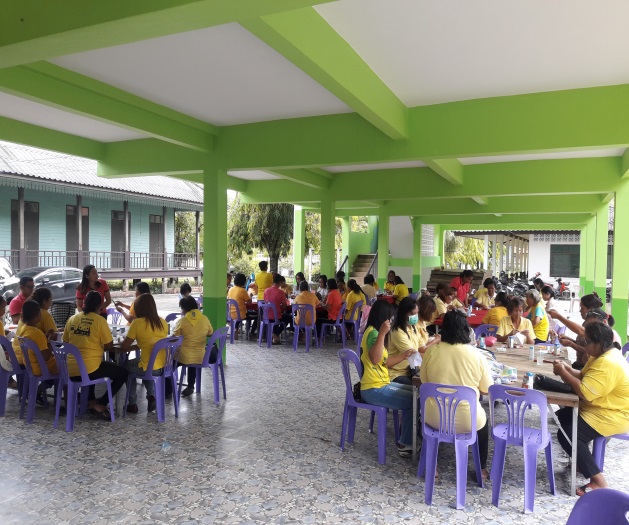 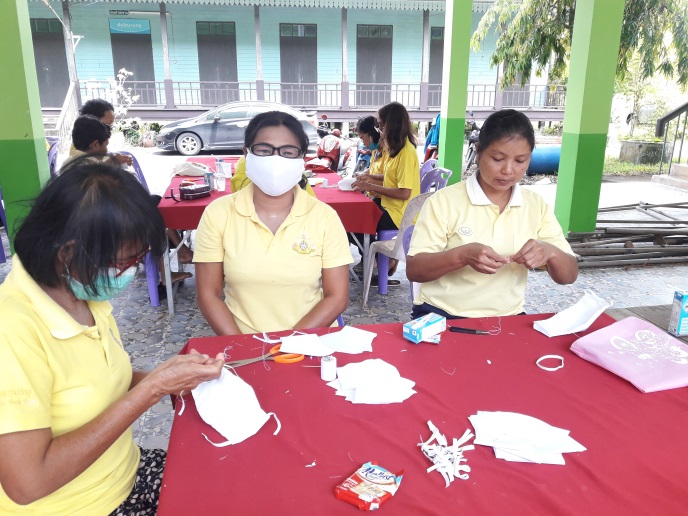 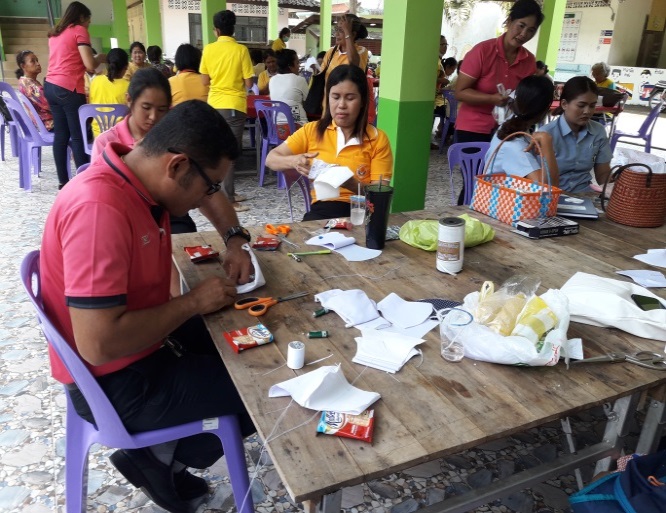 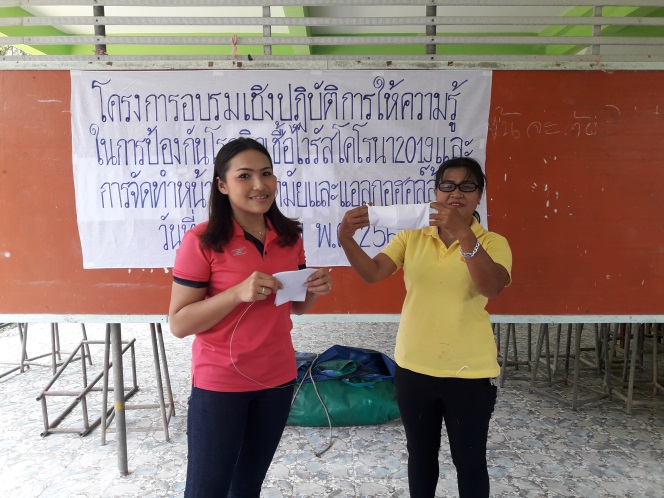 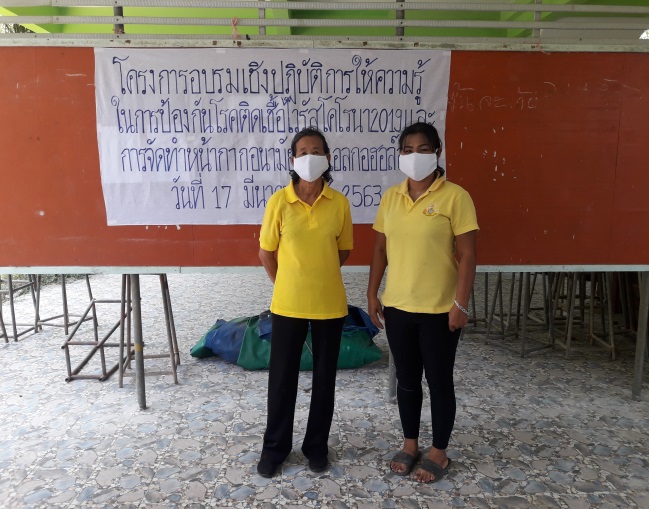 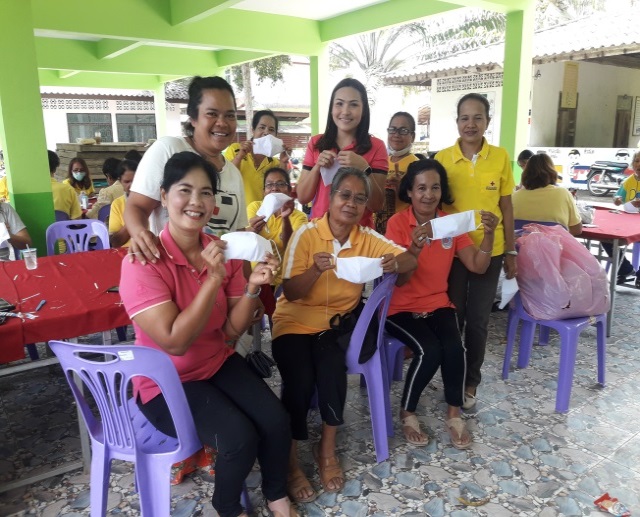 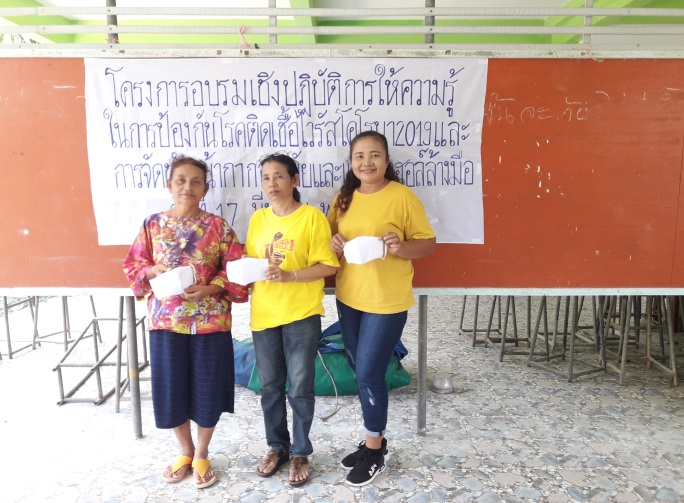 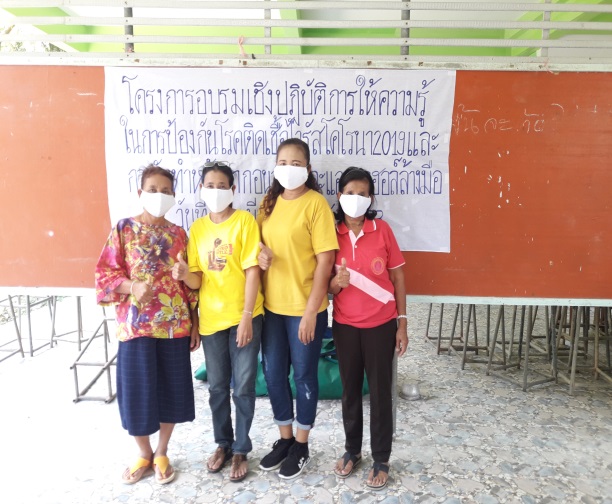 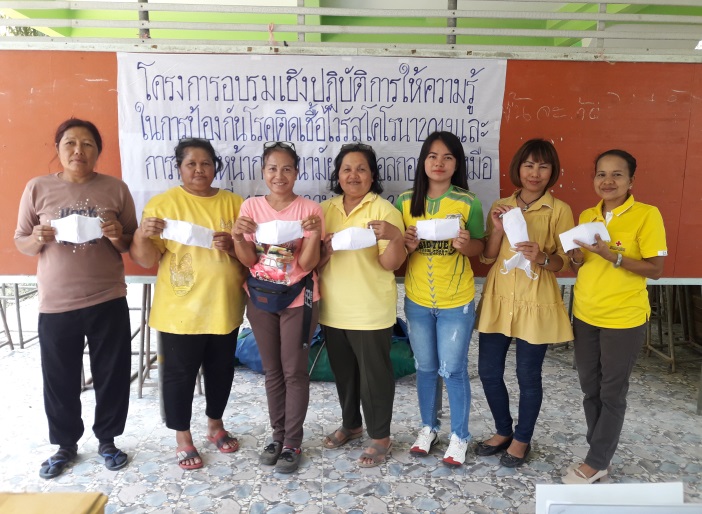 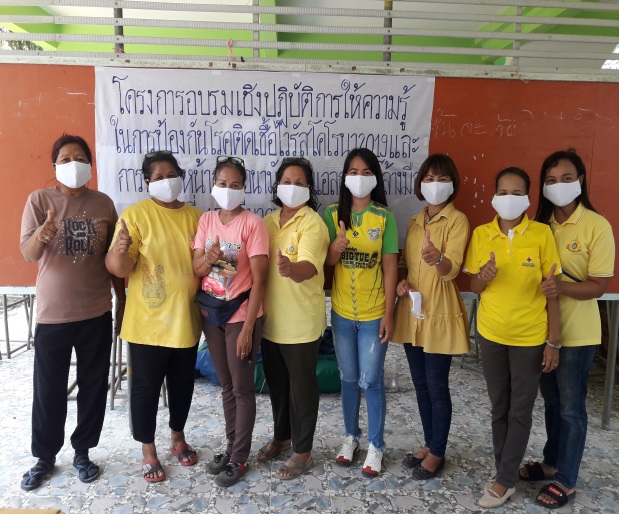 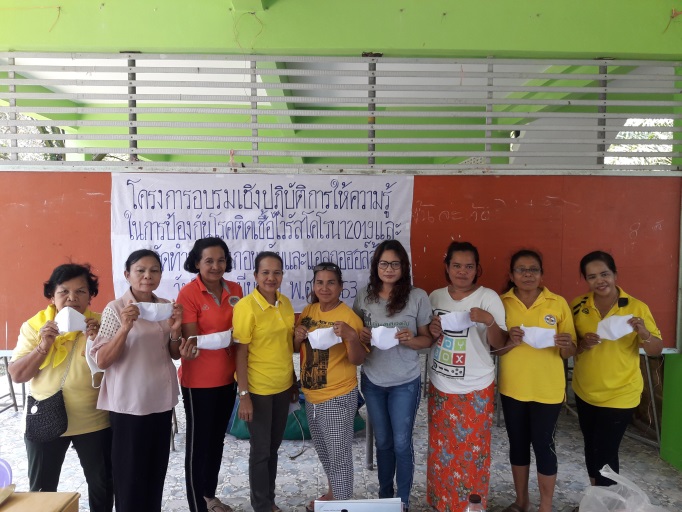 